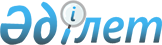 О создании Государственного фонда кинофильмов Республики Казахстан
					
			Утративший силу
			
			
		
					Постановление Кабинета Министров Республики Казахстан от 3 июля 1995 г. N 909. Утратило силу - постановлением Правительства РК от 28 марта 2000 г. N 449 ~P000449.



          Кабинет Министров Республики Казахстан постановляет:




          1. Создать Государственный фонд кинофильмов Республики
Казахстан (Госфильмофонд) на базе Республиканского производственного
объединения "Казкинопрокат" Государственной кинокомпании
"Казахкино" при Министерстве культуры Республики Казахстан.
<*>



          Сноска. В пункте 1 заменены слова - постановлением
Правительства РК от 20 августа 1996 г. N 1031  
 P961031_ 
 .




          2. Утвердить Положение о Государственном фонде кинофильмов
Республики Казахстан (прилагается).





    Первый заместитель
     Премьер-министра
   Республики Казахстан

                                           УТВЕРЖДЕНО



                                постановлением Кабинета Министров
                                       Республики Казахстан
                                      от 3 июля 1995 г. N 909











                                                            ПОЛОЖЕНИЕ




                                            о Государственном фонде




                                    кинофильмов Республики Казахстан








                                                  I. Общие положения








          1. Государственный фонд кинофильмов (далее - Госфильмофонд)
организован на базе Республиканского производственного объединения
"Казкинопрокат" Государственной кинокомпании "Казахкино" при
Министерстве культуры Республики Казахстан.
<*>



          Сноска. В пункте 1 заменены слова - постановлением
Правительства РК от 20 августа 1996 г. N 1031  
 P961031_ 
 .




          2. Госфильмофонд в своей деятельности руководствуется законами
Республики Казахстан, актами Президента Республики Казахстан и
Кабинета Министров Республики Казахстан, решениями Государственной
кинокомпании "Казахкино", уставом РПО "Казкинопрокат" и настоящим
Положением.




          3. Госфильмофонд имеет в своем составе фирменный кинотеатр.








                                                          II. Задачи








          4. Основными задачами Госфильмофонда являются:




          сосредоточение всего позитивного и негативного фонда
художественных, хроникально-документальных, научно-популярных,
учебных и мультипликационных фильмов казахской национальной
кинематографии, а также художественных, научно-популярных,
хроникально-документальных и других кинофильмов зарубежного
производства;




          обеспечение надежного долголетнего хранения, научно-техническая
обработка, реставрация и восстановление фильмоматериалов;




          пополнение фильмофонда новыми кинофильмами и соответствующей
технической документацией. Организация межгосударственного
кинообмена;




          ведение научной и научно-справочной работы в области
национального и зарубежного кино;




          издание научно-справочных материалов, связанных с научной
обработкой фонда кинофильмов;




          популяризация и пропаганда через кинотеатр Госфильмофонда
лучших произведений казахского и прогрессивного зарубежного
киноискусства, а также проведение кинофестивалей, ретроспективных
показов фильмов в кинотеатрах республики и стран СНГ;




          использование фильмофонда для производственных,
научно-исследовательских и творческих целей;




          взаимодействие с Международной федерацией киноархивов (ФИАФ).








                                                        III. Функции








          5. Госфильмофонд при РПО "Казкинопрокат" в соответствии с
возложенными на него задачами:




          принимает, обрабатывает и обеспечивает долголетнее хранение
фильмоматериалов республиканского и иностранного фондов, а также
выдает киноматериалы во временное пользование в соответствии с
утвержденными Госкинокомпанией "Казахкино" инструкциями;




          проводит мероприятия по улучшению сохранности фильмофонда, а
также по соблюдению техники безопасности и пожарной безопасности;




          осуществляет подбор всей документации, относящейся к фильмам
производства национальных киностудий и фильмам иностранного
производства, в том числе актов технического состояния, монтажных
листов, литературных и режиссерских сценариев, материалов, связанных
с производством и прокатом кинофильмов, отзывов республиканской и
иностранной прессы, аннотаций, либретто, фотографий, плакатов и
других архивных материалов;




          ведет учет по всем негативным и позитивным материалам,
находящимся на хранении в Госфильмофонде или во временном
пользовании на предприятиях или в организациях Госкинокомпании
"Казахкино" и других ведомствах;




          осуществляет контроль за своевременной сдачей, а также за
техническим состоянием фильмоматериалов, сдаваемых на хранение или
возвращаемых Госфильмофонду;




          проводит профилактическую обработку и восстановление фильмов,
имеющих историческую ценность, изготавливает промежуточные позитивы,
контратипы и позитивы для пополнения собственной коллекции;




          производит отбор, печать, восстановление и реставрацию
фильмоматериалов, в том числе фрагментов для съемочных групп
киностудии, телевидения и других творческих организаций;




          разрабатывает методические и технические инструкции по
организации хранения фильмофонда;




          проводит экспериментальную научно-техническую разработку
вопросов длительного хранения исходных материалов;




          осуществляет компьютерную обработку фонда фильмов национальной
кинематографии и иностранных фильмов для научно-исследовательских,
творческих и эксплуатационных целей;




          осуществляет творческие и деловые контакты с иностранными
фильмотеками, обмен фильмами, литературой, научно-информационными
материалами по кино, организацию ретроспективного показа лучших
фильмов казахского кинематографа.








                                                          IV. Права








          6. Для осуществления своих задач Госфильмофонд имеет право:




          получать из-за рубежа импортные исходные материалы по
кинофильмам, приобретаемым для проката в Республике Казахстан, и
осуществлять их дублирование и субтитрование;




          получать из Госфильмофонда бывшего СССР и
Центрального государственного архива кинофотодокументов исходные
материалы по фильмам выпуска прошлых лет и передавать их киностудиям
для проведения восстановительных работ и кинокопировальным фабрикам
для повторной массовой печати фильмокопии;




          получать от киностудии Республики Казахстан копии кинофильмов,
получивших разрешительное удостоверение на их прокат;




          взимать прокатную плату с кинозрелищных предприятий,
организаций кинопроката и киновидеообъединений за предоставление
кинофильмов как отдельными копиями, так и частями.








                                V. Имущество и фонды Госфильмофонда








          7. Имущество и фонды Госфильмофонда составляют основные и
оборотные средства, другие ценности, стоимость которых отражена в
балансе РПО "Казкинопрокат", а также интеллектуальная собственность,
охраняемая авторским правом в кино.




          Источниками формирования имущества Госфильмофонда являются
денежные и материальные взносы Госкинокомпании "Казахкино", доходы
от киносеансов в фирменном кинотеатре, средства от проката
кинофильмов, средства республиканского бюджета, добровольные взносы
предприятий, организаций и отдельных граждан, прочие поступления.




          8. Формы, системы и размеры оплаты труда, а также другие виды
доходов работников предприятия устанавливаются в соответствии с
действующим законодательством Республики Казахстан.








                                                          VI. Штаты








          Штаты Государственного фонда кинофильмов, директора
Госфильмофонда утверждает Председатель Государственной кинокомпании
"Казахкино".








					© 2012. РГП на ПХВ «Институт законодательства и правовой информации Республики Казахстан» Министерства юстиции Республики Казахстан
				